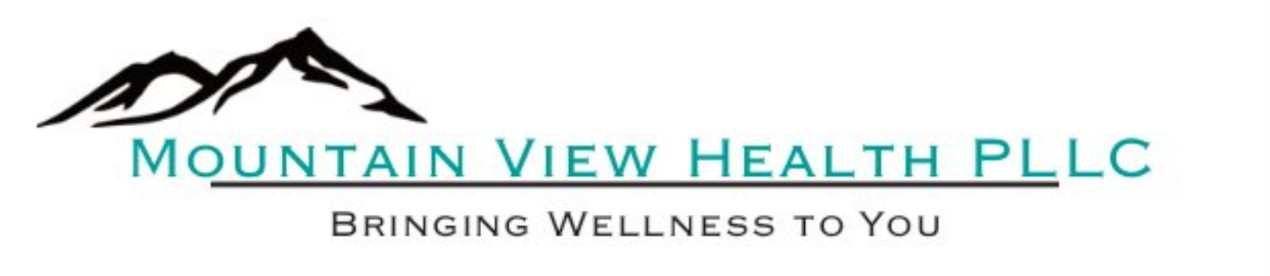 609 Bryden Ave Suite B   Lewiston, ID 83501	   (208)816-8746I, __________________________________________________, am the holder ofVisa____, MasterCard_____, Discover_____ (check one please)Cardholder name: _________________________Card number:___________________________ Expiration date:_______/_____ CVV# (on back of card):_________Card Zip Code_______ I authorize Mountain View Health PLLC to charge my credit card. Initial______ I understand and agree that the Mountain View Health PLLC will charge my credit card $100.00 fee if I do not cancel any appointment within 1 business day, if I am late for my scheduled session or if I do not show for my scheduled session. Initial______ I understand and agree that the Mountain View Health PLLC will charge my credit card for any outstanding balance past 30 days from date on my invoice. Initial______ I understand that if the above card information is incorrect or is denied I will be charged a $50 fee due immediately. Initial ______ I understand my insurance will not pay for late cancels, missed appointments or fees and I will be responsible for payment. Initial _______ I understand that if I refuse to leave a valid card on file I must pay all balances within 30 days or I will be discharged from Mountain View Health PLLC and I will no longer receive treatment including: medication management and/or psychotherapy. I also understand that all no show fees are due the same day or I can not schedule a new appointment and any current appointments will be cancelled until the fee is paid. Initial________ I hereby authorize Mountain View Health PLLC to process my credit card with their merchant services. I understand that the Mountain View Health PLLC is not responsible for any security or liability issues with merchant services.. Initial______ I have read this entire agreement and understand that I will be held fully responsible for its terms and charges and I agree that all charges are final and that there are no refunds for services rendered. Patient Name (Print)__________________________________________ Patient/Parent/Legal Guardian Signature______________________________Date________________ Witness Signature: _______________________Date:_____________ Effective Date of this notice: April 6, 2020 | Mountain View Health PLLC